Анализатор влажности газов, модель 5000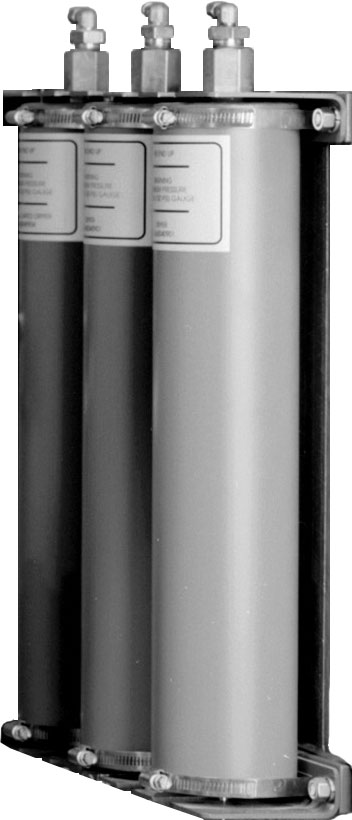 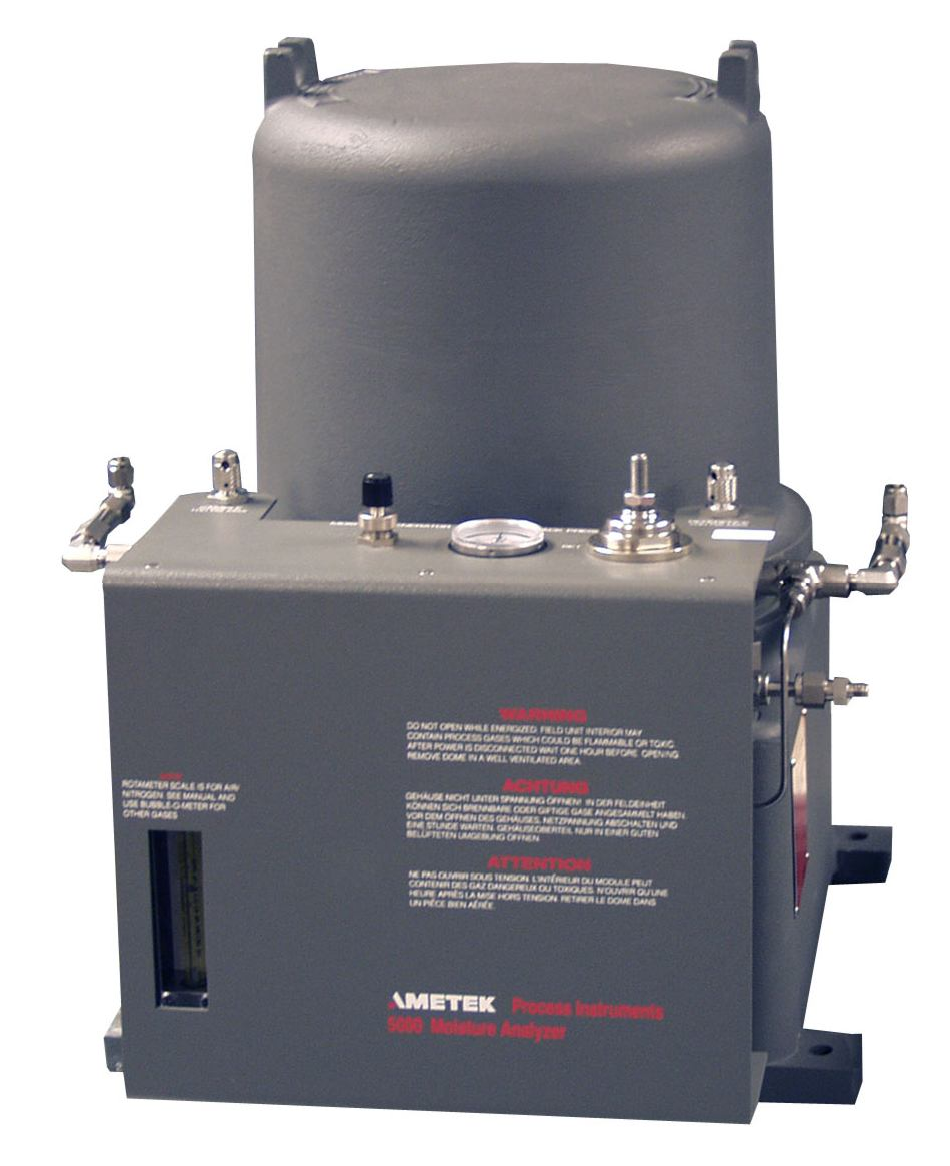 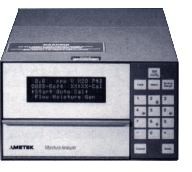 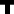 НазначениеПоточный анализатор влажности AMETEK модель 5000 предназначен для определения влажности в водородосодержащих и углеводородных газах.Области примененияВ нефтепереработке♦Алкилирование♦Производство сжиженных газов♦Производство легких углеводородов♦ИзомеризацияВ нефтехимии♦Осушка пирогаза♦Производство пропилена♦Производство бутадиенаВ химии♦Производство фторуглеродов♦Производство винилхлорида♦Производство винилфторида♦Защитные газы реакторов♦ХладоагентыВ добыче и переработке природного газа♦Перекачка, хранение, распределение газа♦Криогенная экстракция♦Сжиженный природный газВ электронике♦Защитные газы♦Газы травления♦Газы допирования♦Атмосфера пайки твердым сплавомИсключительные характеристики.♦Быстрый отклик♦Высокая чувствительность и точность♦Нечувствтельность к помехам♦Большой ресурс измерительной ячейкиОписаниеТехнология кварцевого кристалла Анализатор 5000 определяет влажность в потоке газа, измеряя частоту колебаний кварцевого кристалла.Когда кристалл обдувается анализируемым влажным газом, вода адсорбируется специальным покрытием кристалла, вызывая уменьшение частоты его колебаний. Затем кристалл продувается сравнительным газом, в качестве которого используется осушенный анализируемый газ. При этом адсорбированная вода удаляется с кристалла и его частота колебаний вновь восстанавливается.Разность между этими двумя частотами - "влажной" и "сухой" - пропорциональна содержанию воды в газе.Периодичность переключения потоков влажного и сухого газов - 30 с.Внутренний стандарт влажностиУникальный встроенный генератор влажности позволяет пользователю быстро и просто проверить калибровку анализатора, результаты которой становятся доступными через несколько минут и подтверждают работоспособность анализатора и достоверность измерений.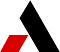 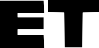 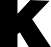 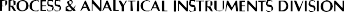 Анализатор влажности газов, модель 5000Технические характеристикиИнформация для заказаСтандартная поставка:♦Полевой блок. Устанавливается в непосредственной близости от места отбора пробы в необслуживаемом помещении анализаторной или в шкафу системы проотбора 561. Рядом с полевым блоком монтируется стандартный осушитель 3А и суперосушитель с ловушкой для загрязнений (по заказу).  ♦Осушитель стандартный	♦Блок управления (контроллер). Предназначен для управления полевым блоком, отображения результатов измерений и служебной информации. Имеет аналоговые, релейные и цифровой выходы. Возможны три варианта монтажа контроллера в операторной: щитовой, настенный и в 19" стойке по стандарту DIN.По дополнительному заказу:♦561 - система пробоподготовки, которая представляет из себя металлический шкаф с электрообогревом, в котором установлены полевой блок 560В, осушители, ловушка для загрязнений и газовая схема в сборе, состоящая из клапанов, байпасных контуров, дренажного коллектора и электроклапанов для переключения точек отбора (максимаально до 4).  ♦Редуктор/испаритель с электроподогревом, смонтированный в металлическом кожухе	♦Суперосушитель (для диапазона 0...5 ppmv)  ♦Ловушка для загрязнений	♦Ассиметричный цикл (для сильно загрязненных и влажных газов)  ♦Специальный кабель (4 витых пары в экране) для связи полевого блока с блоком управления	Диапазон0...1000 ppmvПогрешность0,1 ppmv в диапазоне 0...5 ppmv (с суперосушителем)1,0 ppmv при показании до 20 ppmv5% от показаний при показании более 20 ppmvЕдиницы измеренияppmv, °С точки росыЧувствительность0,1 ppmv или 0,5% от показания (что больше)Время откликаМенее 5 мин для 63% от заданного ступенчатого измененияАналоговые выходы4...20 мА (один выход на каждую точку отбора пробы, для 1 точечного варианта - два выхода) программируются ПользователемРелейные выходы4 реле (32 В, 1 А)ИнтерфейсRS-485КлавиатураМембранная, 18 клавишДисплейФлуоресцентный, 4 строки по 20 символовПитание230+20 В, 50/60 Гц; 160 Вт (полевой блок), 50 Вт (контроллер)Параметры пробыДавление на входе: 207...690 кПа, температура: 0...100°СДавление в измерительной ячейке: 103 кПаДавление сброса: не более 69 кПаРасход: 750 мл/мин при давлении 103 кПа, (250 мл/мин для каждого газа: анализируемого, опорного, калибровочного)Число точек отбора1...4Маркировка взрывозащитыПолевой блок – 1ExdIICT6 XБлок управления – возможно исполнение 1ExdIICT6 XТребования к окружающей средеПолевой блок: -18...52°С; (-40...+52°С в шкафу 561)Блок управления: -10...+50°С, 0...95% относит. влажностиГабариты (Ш х В х Д)370х432х380 мм (полевой блок)292х289х194 мм (блок управления, для монтажа на стене)231х167х320 мм (блок управления, для монтажа на щите)231х133х320 мм (блок управления, для монтажа в 19" стойке)Масса нетто34 кг (полевой блок), 6 кг (блок управления)